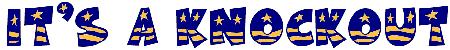 Score Board! RankAdult TeamFinal Score1Airdrie Teachers972Jellies873Sharon’s Angels864Active Schools825Man Down (Heart Throbs)816Ayr Ladies877Dunnes Dominators788Coltness Ninja Warriors779Team Hangover59RankYouth TeamsFinal Score1Robbie, Matthew n that…932Team McQuaid913Coconut Crew904Eggs on a Plate865‘Anything’856Space Raiders807All Brains & a Little Bite778#Party Crew769Dream Team7410Sparkles7211New Camlan (?)6412Craig Smith is Ginger6413Team Sponge52